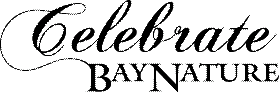 Bay Nature Local Hero Awards Gala Look deep into nature, and then you will understand everything better.Organizational Sponsorships 2019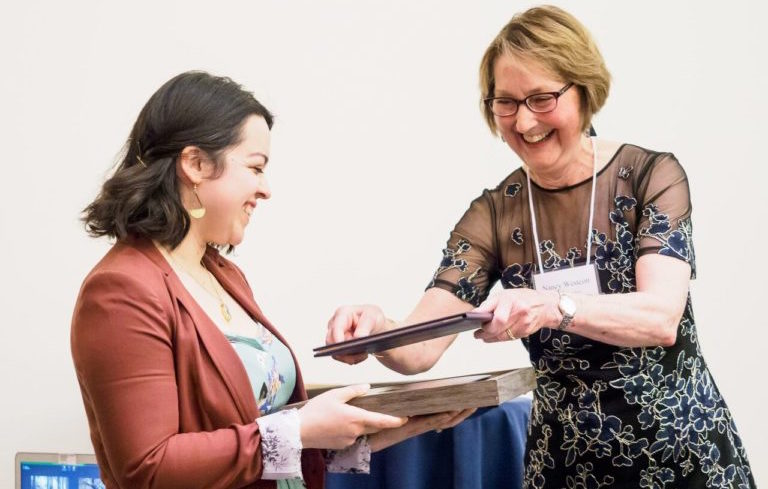 The Bay Nature Local Hero Awards Gala is an annual event honoring conservation heroes in the San Francisco Bay Area. 250 nature advocates, outdoor enthusiasts, and conservation agency leaders come together to honor our Local Heroes and enjoy an hors d’oeuvres reception, elegant sit-down dinner, and nature-themed auction.The gala will be held on March 31st, 2019 at The Berkeley City Club. This year’s event will feature an exclusive VIP reception for sponsors of $1,000 or more, with the opportunity to mingle with Bay Nature heroes, board, staff, and special guests in an intimate environment. Raise your visibility with Bay Nature’s dedicated followingJoin the community of Bay Nature supporters2019 Local Hero Awards sponsors: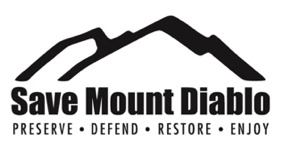 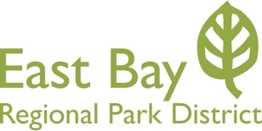 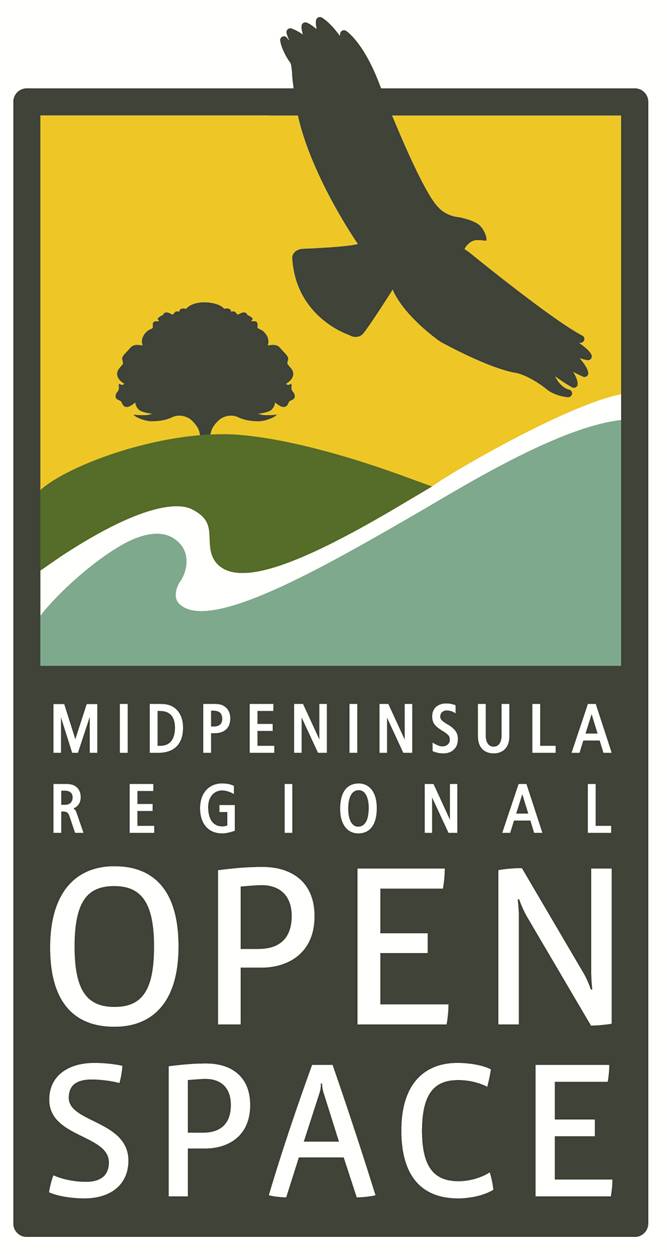 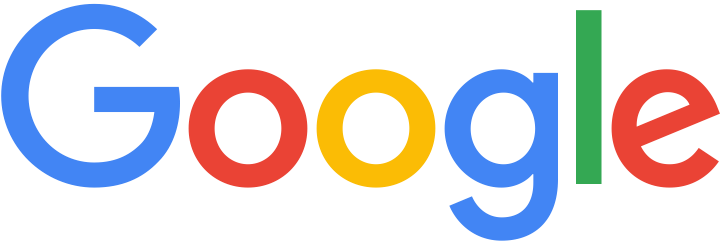 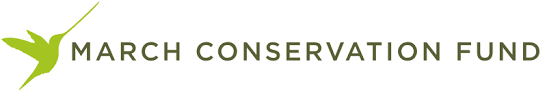 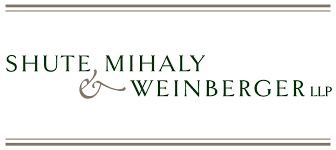 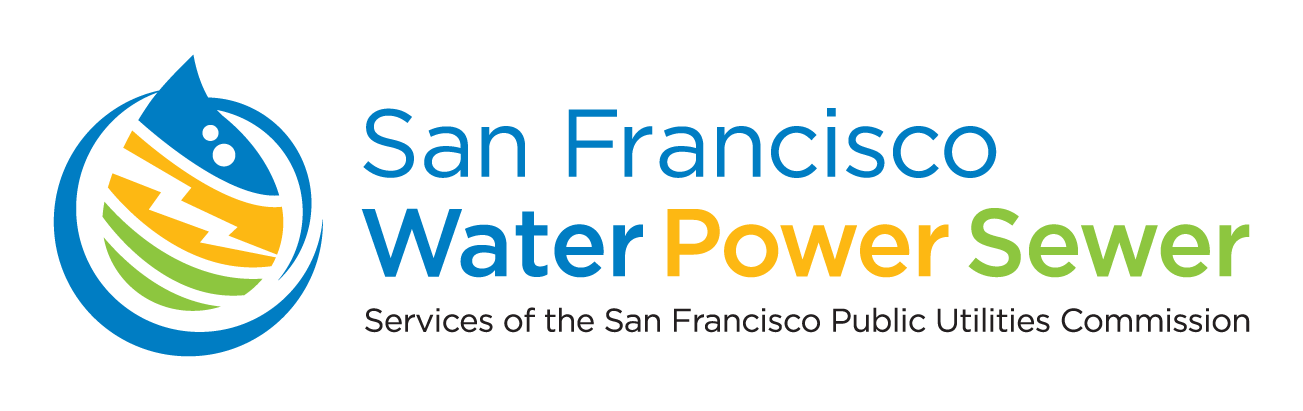 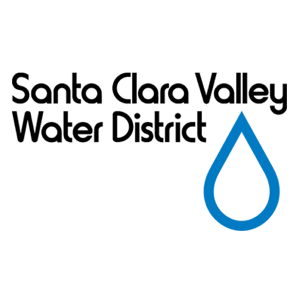 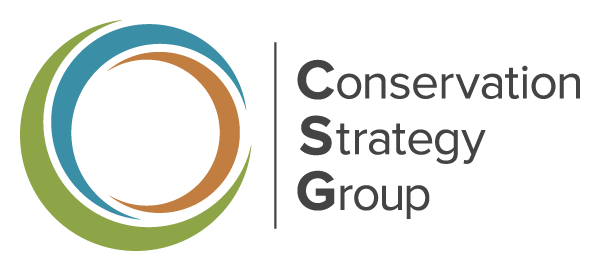 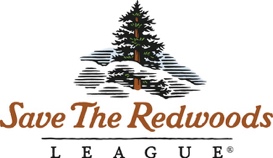 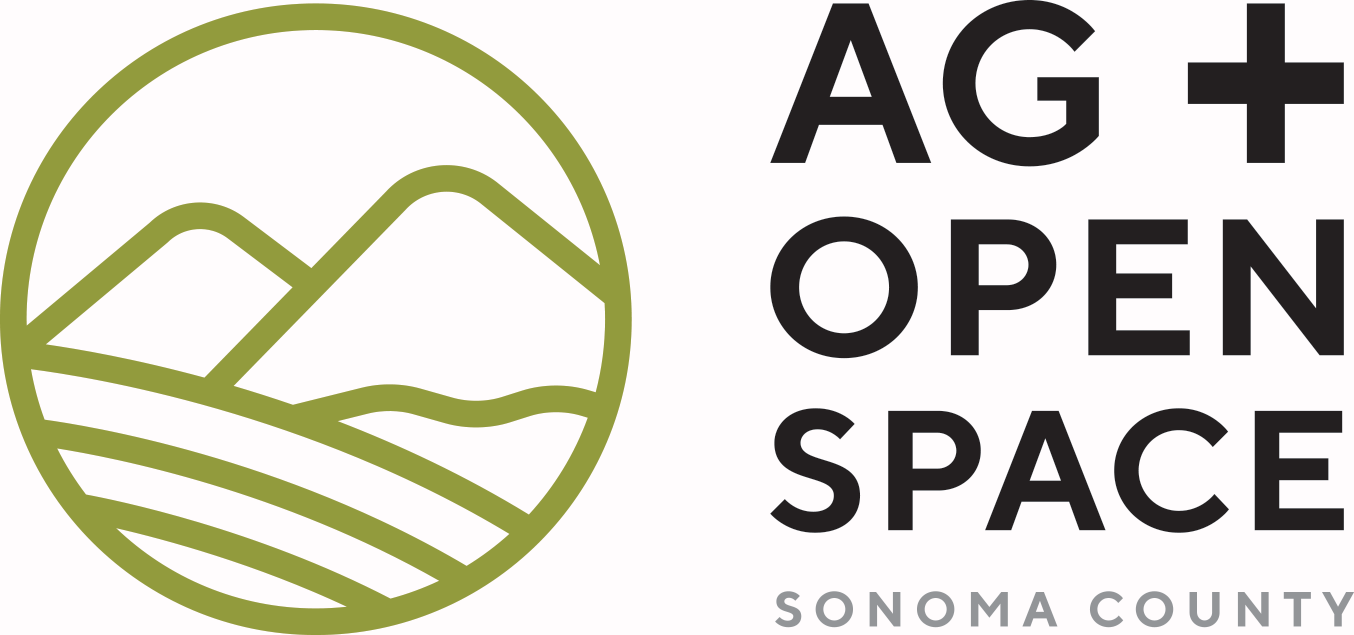 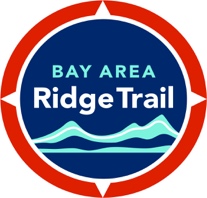 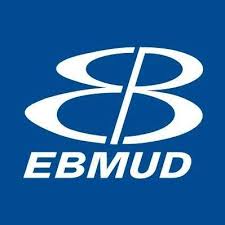 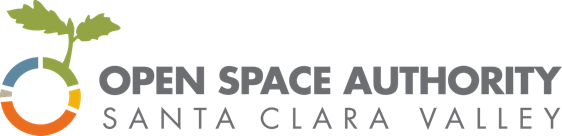 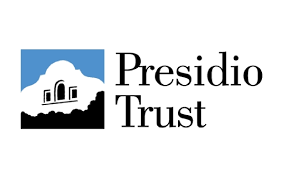 Bay Nature Local Hero Awards Gala 2019Organizational Sponsorship BenefitsDon’t see a sponsorship level that works for you?  Please contact Laney Ennis at laney@baynature.org or (510) 528-8550 x103 to discuss custom sponsorship packages.  For federal income tax purposes, you can deduct as a charitable contribution the price of your sponsorship less the fair market value ($100) of each ticket used. 55,000Monthly visitors to baynature.org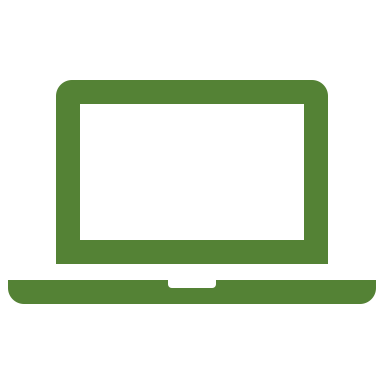 8,500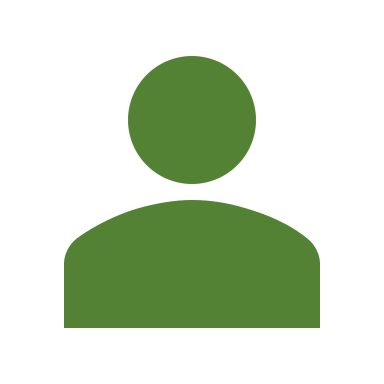 Facebook followers 15,000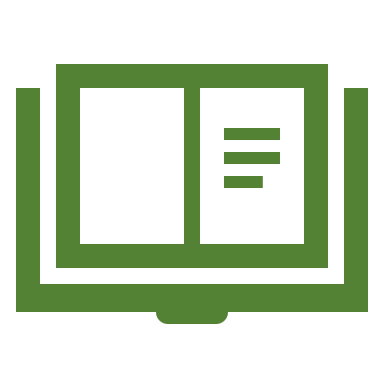 Quarterly Bay Nature magazine readers10,300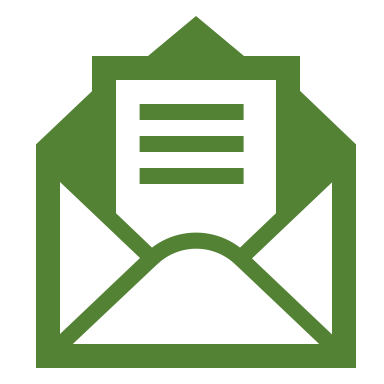 Connections E-newsletter subscribers1,000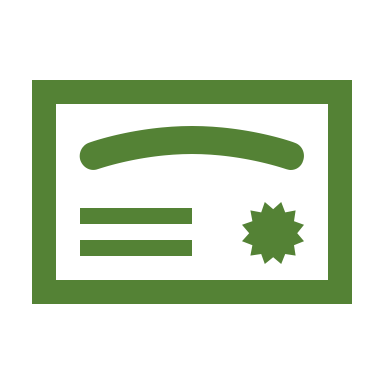 Print invitation recipients250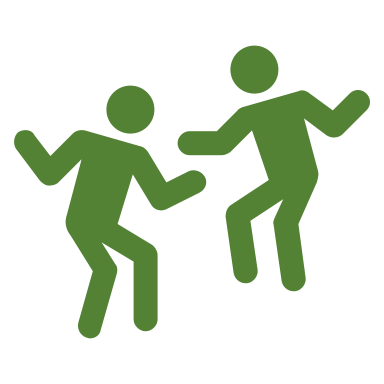 Local Hero Awards guestsCoho SalmonCoho SalmonMariposa LilyMariposa LilyGreen HairstreakAnna’s HummingbirdValley OakValley OakBENEFITS$1,000$1,000$2,500$2,500$5,000$10,000$15,000+$15,000+Event Tickets2 tickets2 tickets5 tickets5 ticketsTable:9 tickets  12 tickets15 tickets15 tickets1-year subscription to Bay Nature magazine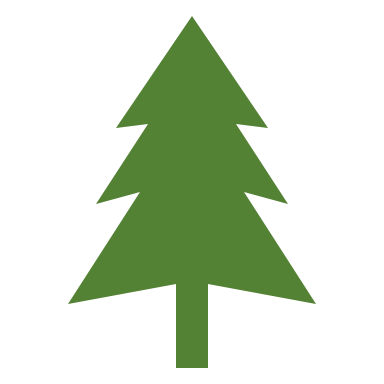 Recognition on Local Hero Awards webpagesRecognition in event invitationRecognition in event program bookInvitations for you and your guests to VIP receptionFeatured on event signageFeatured in event slide showLogo printed in event program book Recognition on Bay Nature’s social media channelsFeatured in event email communicationsBanner ad in Bay Nature e-newsletter Invitations to issue release parties and special eventsHalf-page ad in Bay Nature magazine 